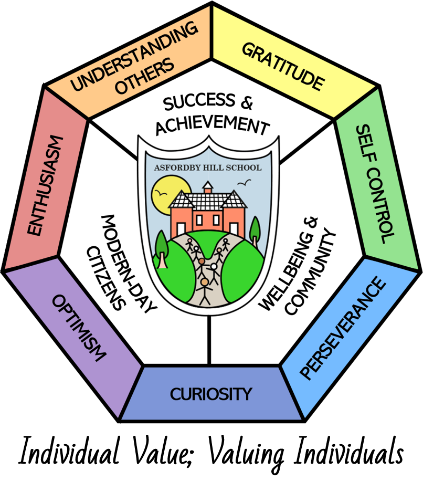                                 Asfordby Hill Primary School 2022 – 2023 performance dataEYFS dataYear 1 phonics screeningYear 2 dataYear 6 dataPrime goals: Communication and language; Personal, Social and Emotional and Physical DevelopmentTA = teacher assessmentARE = age related expectationsEXC = Exceeding expectationsRWM = reading, writing and maths combinedSchoolLAGood level of development79%69%Prime goals** at expected86%76%% reaching pass rateLAYear 196%81%Year 2 retake75%75%SubjectARE*ARE*EXC*EXC*SchoolLASchoolLAReading79%69%25%19%Maths79%72%20%17%Writing75%61%20%7%RWM combined62%57%8%5%SubjectAttainmentAttainmentAttainmentAttainmentProgress fromKS 1Progress fromKS 1Average scaled scoreAverage scaled scoreSchoolSchoolLALASchoolLASchoolLAAREEXCAREEXC*Reading88%32%75%29%-0.70.1106105Writing TA*88%16%75%13%0.240.02n/an/aMaths96%20%75%24%0.50.3107104GPS*88%48%75%31%n/an/a109105R,W,M combined80%8%62%7%n/an/an/an/a